Департамент общего образования Томской областиОбластное государственное бюджетное общеобразовательное учреждениеКадетская школа-интернат«Северский кадетский корпус»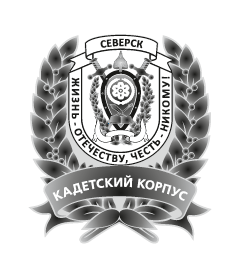 РАБОЧАЯ ПРОГРАММА ПЕДАГОГАПавловой Галины Ивановны, учителя английского языкапервой категорииФ.И.О.по английскому языку8 класс(3ч. в неделю, 102 часа в год)предмет, класс и т.п.Рассмотрено на заседании педагогического советапротокол № 1от «27» августа 2020 г.2020-2021 учебный годПояснительная запискаРабочая программа по английскому языку составлена на основе федерального государственного образовательного стандарта основного общего образования и авторской программы О.В.Афанасьева, И.В.Михеева, К.М.Баранова по английскому языку к УМК «Английский язык: «Rainbow English» для учащихся 5-9 классов общеобразовательных учреждений.Рабочая программа ориентирована на использование учебно-методического комплекта О.В.Афанасьева, И.В.Михеева, К.М.Баранова по английскому языку к УМК О.В.Афанасьева, И.В.Михеева, К.М.Баранова. «Английский язык: «Rainbow English» для учащихся 8 классов общеобразовательных учреждений  (Москва: Дрофа, 2017) и соответствует учебному плану  образовательного учреждения.Концептуальной основой построения учебной дисциплины «Английский язык» в 5—9 классах являются системно-деятельностный, компетентностный, коммуникативно-когнитивный, межкультурный подходы к образованию в области иностранных языков в общеобразовательной школе.	Программа реализует следующие основные функции:Информационно-методическую. Позволяет всем участникам учебно-воспитательного процесса получить представление о целях, содержании, общей стратегии образования, воспитания и развития школьников средствами учебного предмета, о специфике каждого этапа обучения;Организационно-планирующая функция предусматривает выделение этапов обучения, определение количественных и качественных характеристик учебного материала и уровня подготовки учащихся по иностранному языку на каждом этапе;Контролирующая функция заключается в том, что программа, определяющая требования к содержанию речи, коммуникативным умениям, к отбору языкового материала и к уровню обученности школьников на каждом этапе обучения, может служить основой для сравнения полученных в ходе контроля результатов.Цели и задачи обучения английскому языку в 8 классе:Развитие иноязычной коммуникативной компетенции в совокупности ее составляющих – речевой, языковой, социокультурной, компенсаторной, учебно-познавательной.Речевая компетенция – развитие коммуникативных умений в четырех основных видах речевой деятельности (говорении, аудировании, чтении, письме);Языковая компетенция – овладение новыми языковыми средствами (фонетическими, орфографическими, лексическими, грамматическими) в соответствии с темами, сферами и ситуациями общения, отобранными для основной школы; освоение знаний о языковых явлениях изучаемого языка, разных способах выражения мысли в родном и изучаемом языке;Социокультурная компетенция – приобщение учащихся к культуре, традициям и реалиям стран/страны изучаемого иностранного языка в рамках тем, сфер и ситуаций общения, отвечающих опыту, интересам, психологическим особенностям учащихся основной школы на разных ее этапах; формирования умения представлять свою страну, ее культуру в условиях иноязычного межкультурного общения;Компенсаторная компетенция – развитие умений выходить из положения в условиях дефицита языковых средств при получении и передаче информации;Учебно-познавательная компетенция – дальнейшее развитие общих и специальных учебных умений; ознакомление с доступными учащимся способами и приемами самостоятельного изучения языков и культур, в том числе с использованием новых информационных технологий; развитие и воспитание у школьников понимания важности изучения иностранного языка в современном мире и потребности пользоваться им как средством общения, познания, самореализации и социальной адаптации; воспитание качеств гражданина, патриота; развитие национального самосознания, стремления к взаимопониманию между людьми разных сообществ, толерантного отношения к проявлениям иной культуры.Основные методы и формы обучения:Коммуникативная методика обучения английскому языку основа на утверждении о том, что для успешного овладения иностранным языком учащиеся должны знать не только языковые формы (т.е. лексику, грамматику и произношение), но также иметь представление о том, как их использовать для целей реальной коммуникации.Основными формами работы являются: коллективная, групповая, индивидуальная.Использование игровых технологий, технологий личностно-ориентированнного и дифференцированного обучения, информационно-коммункационных технологий способствует формированию основных компетенций учащихся, развитию их познавательной активности.Общеучебные умения, навыки и способы деятельностиПрограмма предусматривает формирование у учащихся общеучебных умений и навыков, универсальных способов деятельности и ключевых компетенций в следующих направлениях: использование учебных умений, связанных со способами организации учебной деятельности, доступных учащимся 7 классов и способствующих самостоятельному изучению английского языка и культуры стран изучаемого языка; а также развитие специальных учебных умений, таких как нахождение ключевых слов при работе с текстом, их семантизация на основе языковой догадки, словообразовательный анализ, выборочное использование перевода; умение пользоваться двуязычными словарями; участвовать в проектной деятельности межпредметного характера.Программа нацелена на реализацию личностно-ориентированного, коммуникативно-когнитивного, социокультурного деятельностного подхода к обучению английскому языку.В качестве интегративной цели обучения рассматривается формирование иноязычной коммуникативной компетенции, то есть способности и реальной готовности школьников осуществлять иноязычное общения и добиваться взаимопонимания с носителями иностранного языка, а также развитие и воспитание школьников средствами учебного предмета.Личностно-ориентированный подход, ставящий в центр учебно-воспитательного процесса личность ученика, учет его способностей, возможностей и склонностей, предполагает особый акцент на социокультурную составляющую иноязычной коммуникативной компетенции. Это должно обеспечить культуроведческую направленность обучения, приобщить школьников к культуре страны/стран изучаемого языка, лучше осознать культуру своей собственной страны, уметь ее представить средствами иностранного языка, включить школьников в диалог культур.Курс рассчитан на детей со средней мотивацией и успеваемостью.Предполагается дифференцированное обучение на всех этапах курса. В частности для детей со слабой успеваемостью предполагается работа по обучению чтению и письму, элементарному говорению и переводу.Для детей с повышенной мотивацией предполагается дополнительная работа по переводу текстов, работа по дополнительной литературе, аудированию, пересказу и составлению рассказов.Общая характеристика учебного предметаДанная рабочая программа разработана на основе примерной программы основного (общего) образования по английскому языку, включающей в себя компонент государственного стандарта общего образования без внесения каких-либо изменений. Рабочая программа рассчитана на 102 учебных часа из расчета 3 часа в неделю в соответствии с Федеральным базисным учебным планом для общеобразовательных учреждений.Предполагаются занятия по УМК «Английский язык для общеобразовательных учреждений» серии "Rainbow English" О.В. Афанасьевой, И.В. Михеевой, К.М. Барановой для 8 класса. Данный УМК соответствует требованиям учебной программы к формированию комплексных коммуникативных умений учащихся на основном общеобразовательном этапе обучения английскому языку и включает в себя компоненты федерального государственного стандарта общего образования по иностранному языку.В учебно-методический комплект входят:Учебник: Английский язык. 7 кл. в 2 ч.: учебник для общеобразовательных учреждений/О. В. Афанасьева, И. В. Михеева, К. М. Баранова. – М.: Дрофа, 2017. - (Rainbow English).Пособия для учащихся:1.О.В.Афанасьева, И.В. Михеева, К.М. Баранова. Рабочая тетрадь. – М.: Дрофа, 2018.2. CD диск к учебнику и рабочей тетради английского языка.Литература для учителя:Книга для учителя к учебнику «Английский язык для общеобразовательных учреждений» серии "Rainbow English" О.В. Афанасьевой, И.В. Михеевой, К.М. Барановой для 8 класса.В основу определения содержания обучения положен анализ реальных или возможных потребностей учащихся в процессе обучения. Программа вычленяет круг тем и проблем, которые рассматриваются внутри учебных ситуаций (units), определенных на каждый год обучения. Сферы общения и тематика, в рамках которых происходит формирование у учащихся способности использовать английский язык для реальной коммуникации, участия в диалоге культур, должны соотноситься с различными типами текстов. В большинстве своем в УМК включаются аутентичные тексты, безусловно подвергшиеся необходимой адаптации и сокращению на начальном этапе обучения. Они представляют собой отрывки из художественных произведений английских и американских авторов, статьи из журналов, газет, различные инструкции, программы, списки, странички из путеводителей, а также тексты из всемирной сети Интернет.Содержание обучения включает следующие компоненты:1) сферы общения (темы, ситуации, тексты);2) аспекты коммуникативной компетенции:	— речевая компетенция (умение аудирования, чтения, говорения, письма);— языковая компетенция (лексические, грамматические, лингвострановедческие знания и навыки оперирования ими);— социокультурная компетенция (социокультурные знания и навыки вербального и невербального поведения);— учебно-познавательная компетенция (общие и специальные учебные навыки, приемы учебной работы);— компенсаторная компетенция (знание приемов компенсации и компенсаторные умения).Данная программа ориентирована на обязательный минимум содержания, очерченный в Государственном образовательном стандарте основного общего образования по иностранному языку. Предметное содержание речи в стандарте определяется перечислением ситуаций в социально-бытовой, учебно-трудовой и социально-культурной сферах общения в рамках следующей тематики.Спорт и занятия на свежем воздухеИскусство. Театр. Кино.Выдающиеся люди мираУказанные сферы общения предлагаются учащимся на протяжении пяти лет обучения с определенной цикличностью. Тематика знакомых учебных ситуаций варьируется, расширяется, углубляется, однако на каждом новом этапе обучения учащиеся знакомятся с неизвестными им ранее учебными ситуациями.Предлагаемые данной программой ситуации являются конкретной реализацией заданного стандартом содержания образования по английскому языку.Место учебного предмета в учебном плане.Учебный предмет «Иностранный язык» входит в образовательную область «Филология» и является средством познания языка и культуры других народов и стран, способом более глубокого осмысления родного языка, предопределяет цель обучения английскому языку как одному из языков международного общения. В соответствии с базисным учебным планом для образовательных учреждений Российской Федерации на изучение иностранного языка отводится 525 часов (из расчета 3 учебных часа в неделю) для обязательного изучения в 5—9 классах основной общеобразовательной школы, т. е. 105 часов в каждой параллели.Так как годовой срок обучения составляет 34 недели, рабочая программа рассчитана на 102 часа школьного учебного плана при нагрузке 3 часа в неделю и предусматривает резерв свободного времени в размере 10% от общего объема часов. Срок реализации программы – 1 год.ПЛАНИРУЕМЫЕ РЕЗУЛЬТАТЫ ОСВОЕНИЯ ПРОГРАММЫОСНОВНОГО ОБЩЕГО ОБРАЗОВАНИЯ ПО АНГЛИЙСКОМУ ЯЗЫКУФедеральный государственный образовательный стандарт основного общего образования формулирует требования к результатам освоения основной образовательной программы в единстве личностных, метапредметных и предметных результатов.Личностные результаты включают готовность и способность обучающихся к саморазвитию и личностному самоопределению, сформированность их мотивации к обучению и целенаправленной познавательной деятельности, системы значимых социальных и межличностных отношений, ценностно-смысловых установок, отражающих личностные и гражданские позиции в деятельности, социальные компетенции, правосознание, способность ставить цели и строить жизненные планы, способность к осознанию российской идентичности в поликультурном социуме.Одним из главных результатов обучения иностранному языку является готовность выпускников основной школы к самосовершенствованию в данном предмете, стремление продолжать его изучение и понимание школьниками того, какие возможности дает им иностранный язык в плане дальнейшего образования, будущей профессии, общего развития, другими словами, возможности самореализации. Кроме того, они должны осознавать, что иностранный язык позволяет совершенствовать речевую культуру в целом, что необходимо каждому взрослеющему и осваивающему новые социальные роли человеку. Особенно важным это представляется в современном открытом мире, где межкультурная и межэтническая коммуникация становится все более насущной для каждого. Хорошо известно, что средствами иностранного языка можно сформировать целый ряд важных личностных качеств. Так, например, изучение иностранного языка требует последовательных и регулярных усилий, постоянной тренировки, что способствует развитию таких качеств, как дисциплинированность, трудолюбие и целеустремленность. Множество творческих заданий, используемых при обучении языку, требуют определенной креативности, инициативы, проявления индивидуальности. В то же время содержательная сторона предмета такова, что при обсуждении различных тем школьники касаются вопросов межличностных отношений, говорят о вечных ценностях и правильном поведении членов социума, о морали и нравственности. При этом целью становится не только обучение языку как таковому, но и развитие у школьников эмпатии, т. е. умения сочувствовать, сопереживать, ставить себя на место другого человека. Нигде, кроме как на уроке иностранного языка, школьники не имеют возможности поговорить о культуре других стран, культуре и различных аспектах жизни своей страны, что в идеале должно способствовать воспитанию толерантности и готовности вступить в диалог с представителями других культур. При этом учащиеся готовятся отстаивать свою гражданскую позицию, быть патриотами своей Родины и одновременно быть причастными к общечеловеческим проблемам, быть людьми, способными отстаивать гуманистические и демократические ценности, идентифицировать себя как представителя своей культуры, своего этноса, страны и мира в целом. В соответствии с государственным стандартом и Примерной программой основного общего образования1 изучение иностранного языка предполагает достижение следующих личностных результатов:воспитание российской гражданской идентичности: патриотизма, уважения к Отечеству, прошлому и настоящему многонационального народа России;осознание своей этнической принадлежности, знание истории, языка, культуры своего народа, своего края, знание основ культурного наследия народов России и человечества; усвоение гуманистических, демократических и традиционных ценностей многонационального российского общества; воспитание чувства ответственности и долга перед Родиной;формирование осознанного, уважительного и доброжелательного отношения к другому человеку, его мнению, мировоззрению, культуре, языку, вере, гражданской позиции; к истории, культуре, религии, традициям, языкам, ценностям народов России и народов мира; формирование готовности и способности вести диалог с другими людьми и достигать взаимопонимания; формирование мотивации к изучению иностранных языков и стремление к самосовершенствованию в образовательной области «Иностранный язык»;осознание возможностей самореализации средствами иностранного языка;стремление к совершенствованию собственной речевой культуры в целом;формирование коммуникативной компетенции в межкультурной и межэтнической коммуникации; развитие таких качеств личности, как воля, целеустремленность, креативность, инициативность, трудолюбие, дисциплинированность; стремление к лучшему осознанию культуры своего народа и готовность содействовать ознакомлению с ней представителей других стран; толерантное отношение к проявлениям иной культуры; осознание себя гражданином своей страны и мира;готовность отстаивать национальные и общечеловеческие (гуманистические, демократические) ценности, свою гражданскую позицию.Метапредметные результаты включают освоенные обучающимися межпредметные понятия и универсальные учебные действия (регулятивные, познавательные, коммуникативные), способность их использовать в учебной, познавательной и социальной практике, самостоятельность планирования и осуществления учебной деятельности и организации учебного сотрудничества с педагогами и сверстниками, построение индивидуальной образовательной траектории.С помощью предмета «Иностранный язык» во время обучения в основной школе учащиеся развивают и шлифуют навыки и умения учебной и мыслительной деятельности, постепенно формирующиеся при изучении школьных предметов. Среди прочих можно выделить умение работать с информацией, осуществлять ее поиск, анализ, обобщение, выделение и фиксацию главного. Всему этому на уроке иностранного языка учит постоянная работа с текстом устным и письменным. При работе с письменным текстом отрабатываются специальные навыки прогнозирования его содержания, выстраивания логической последовательности, умение выделять главное и опускать второстепенное и т. п. Планируя монологическую и диалогическую речь, школьники учатся планировать свое речевое поведение в целом и применительно к различным жизненным ситуациям. Они учатся общаться, примеряя на себя различные социальные роли, и сотрудничать, работая в парах и небольших группах. В этом смысле потенциал предмета “Иностранный язык” особенно велик. И наконец, данный предмет, как и многие другие предметы школьной программы, способен постепенно научить школьника осуществлять самонаблюдение, самоконтроль и самооценку, а также оценку других участников коммуникации. При этом важно, чтобы критическая оценка работы другого человека выражалась корректно и доброжелательно, чтобы критика была конструктивной и строилась на принципах уважения человеческой личности. В соответствии с государственным стандартом и Примерной программой основного общего образования изучение иностранного языка предполагает достижение следующих метапредметных результатов:умение планировать свое речевое и неречевое поведение;умение взаимодействовать с окружающими, выполняя разные социальные роли; умение обобщать, устанавливать аналогии, классифицировать, самостоятельно выбирать основания и критерии для классификации, устанавливать причинно-следственные связи, строить логическое рассуждение, умозаключение (индуктивное, дедуктивное и по аналогии) и делать выводы; умение владеть исследовательскими учебными действиями, включая навыки работы с информацией: поиск и выделение нужной информации, обобщение и фиксацию информации; умение организовывать учебное сотрудничество и совместную деятельность с учителем и сверстниками; работать индивидуально и в группе: находить общее решение, формулировать и отстаивать свое мнение;умение смыслового чтения, включая умение определять тему, прогнозировать содержание текста по заголовку/по ключевым словам, умение выделять основную мысль, главные факты, опуская второстепенные, устанавливать логическую последовательность основных фактов;умение осознанно использовать речевые средства в соответствии с речевой задачей для выражения коммуникативного намерения, своих чувств, мыслей и потребностей;умение использовать информационно-коммуникационные технологии; умение осуществлять регулятивные действия самонаблюдения, самоконтроля, самооценки в процессе коммуникативной деятельности на иностранном языке.Предметные результаты включают освоенные обучающимися в ходе изучения учебного предмета специфические для данной предметной области умения, виды деятельности по получению нового знания в рамках учебного предмета, его преобразованию и применению в учебных, учебно-проектных ситуациях. Ожидается, что выпускники основной школы должны продемонстрировать следующие результаты освоения иностранного языка:1. В коммуникативной сфере:Речевая компетенция в следующих видах речевой деятельности:•говорении—начинать, вести/поддерживать и заканчивать беседу в стандартных ситуациях общения, соблюдать нормы речевого этикета, при необходимости переспрашивая, уточняя;—расспрашивать собеседника и отвечать на его вопросы, высказывая свое мнение, просьбу, отвечать на предложения собеседника согласием, отказом, опираясь на изученную тематику и усвоенный лексико-грамматический материал;—рассказывать о себе, своей семье, друзьях, своих интересах и планах на будущее, сообщать краткие сведения о своем городе/селе, своей стране и стране/странах изучаемого языка;—делать краткие сообщения, описывать события, явления (в рамках изученных тем), передавать основное содержание, основную мысль прочитанного или услышанного, выражать свое отношение к прочитанному/услышанному, давать краткую характеристику персонажей;•аудировании—воспринимать на слух и полностью понимать речь учителя, одноклассников;—воспринимать на слух и понимать основное содержание несложных аутентичных аудио- и видеотекстов, относящихся к разным коммуникативным типам речи (сообщение/рассказ/интервью);—воспринимать на слух и выборочно понимать с опорой на языковую догадку, контекст, краткие несложные аутентичные прагматические аудио- и видеотексты, выделяя значимую/нужную/необходимую информацию;•чтении—ориентироваться в иноязычном тексте; прогнозировать его содержание по заголовку;—читать аутентичные тексты разных жанров с пониманием основного содержания (определять тему, основную мысль; выделять главные факты, опуская второстепенные, устанавливать логическую последовательность основных фактов текста);—читать несложные аутентичные тексты разных стилей с полным и точным пониманием, используя различные приемы смысловой переработки текста (языковую догадку, анализ, выборочный перевод), а также справочные материалы; оценивать полученную информацию, выражать свое мнение;—читать текст с выборочным пониманием значимой/ нужной/интересующей информации;•письме—заполнять анкеты и формуляры;—писать поздравления, личные письма с опорой на образец с употреблением формул речевого этикета, принятых в стране/странах изучаемого языка.В плане языковой компетенции выпускник основной школы должен знать/понимать:• основные значения изученных лексических единиц (аффиксация, словосложение, конверсия); явления многозначности лексических единиц английского языка, синонимии, антонимии и лексической сочетаемости;• особенности структуры простых и сложных предложений английского языка; интонацию различных коммуникативных типов предложения;• признаки изученных грамматических явлений (видовременных форм глаголов и их эквивалентов, модальных глаголов и их эквивалентов; артиклей, существительных, степеней сравнения прилагательных и наречий, местоимений, числительных, предлогов);• основные различия систем английского и русского языков.Кроме того, школьники должны уметь:• применять правила написания слов, изученных в основной школе;• адекватно произносить и различать на слух звуки английского языка, соблюдать правила ударения в словах и фразах;• соблюдать ритмико-интонационные особенности предложений различных коммуникативных типов, правильно членить предложение на смысловые группы.В отношении социокультурной компетенции от выпускников требуется:• знание национально-культурных особенностей речевого слов, словосочетаний); основные способы словообразования и неречевого поведения в своей стране и странах изучаемого языка, применение этих знаний в различных ситуациях формального и неформального межличностного и межкультурного общения;• умение распознавать и употреблять в устной и письменной речи основные нормы речевого этикета (реплики-клише, наиболее распространенную оценочную лексику), принятые в странах изучаемого языка в различных ситуациях формального и неформального общения;• знание употребительной фоновой лексики и реалий страны/стран изучаемого языка, некоторых распространенных образцов фольклора (пословицы, поговорки, скороговорки, сказки, стихи);• знакомство с образцами художественной, публицистической и научно-популярной литературы;• наличие представления об особенностях образа жизни, быта, культуры стран изучаемого языка (всемирно известных достопримечательностях, выдающихся людях и их вкладе в мировую культуру);• наличие представления о сходстве и различиях в традициях своей страны и стран изучаемого языка;• понимание роли владения иностранными языками в современном мире.В результате формирования компенсаторной компетенции выпускники основной школы должны научиться выходить из затруднительного положения в условиях дефицита языковых средств в процессе приема и передачи информации за счет умения:• пользоваться языковой и контекстуальной догадкой (интернациональные слова, словообразовательный анализ, вычленение ключевых слов текста);• прогнозировать основное содержание текста по заголовку или выборочному чтению отдельных абзацев текста;• использовать текстовые опоры различного рода (подзаголовки, таблицы, картинки, фотографии, шрифтовые выделения, комментарии, подстрочные ссылки);• игнорировать незнакомую лексику, реалии, грамматические явления, не влияющие на понимание основного содержания текста;• задавать вопрос, переспрашивать с целью уточнения отдельных неизвестных языковых явлений в тексте;• использовать перифраз, синонимические средства, словарные замены, жесты, мимику.2. В познавательной сфере (учебно-познавательная компетенция) происходит дальнейшее совершенствование и развитие универсальных учебных действий (УУД) и специальных учебных умений (СУУ).Универсальные учебные действия (общеучебные умения):регулятивные:• определять цель учебной деятельности возможно с помощью учителя и самостоятельно искать средства ее осуществления;• обнаруживать и формулировать учебную проблему совместно с учителем, выбирать тему проекта в ходе «мозгового штурма» под руководством учителя;• составлять план выполнения задачи, проекта в группе под руководством учителя;• оценивать ход и результаты выполнения задачи, проекта;• критически анализировать успехи и недостатки проделанной работы.познавательные:• самостоятельно находить и отбирать для решения учебной задачи необходимые словари, энциклопедии, справочники, информацию из Интернета;• выполнять универсальные логические действия:—анализ (выделение признаков),—синтез (составление целого из частей, в том числе с самостоятельным достраиванием),—выбирать основания для сравнения, классификации объектов,—устанавливать аналогии и причинно-следственные связи,—выстраивать логическую цепь рассуждений,—относить объекты к известным понятиям;• преобразовывать информацию из одной формы в другую:—обобщать информацию в виде таблиц, схем, опорного конспекта,—составлять простой план текста (в виде ключевых слов, вопросов);коммуникативные:• четко и ясно выражать свои мысли;• отстаивать свою точку зрения, аргументировать ее;• учиться критично относиться к собственному мнению;• слушать других, принимать другую точку зрения, быть готовым изменить свою;• организовывать учебное взаимодействие в группе (распределять роли, договариваться друг с другом);Специальные учебные умения:• сравнивать явления русского и английского языков на уровне отдельных грамматических явлений, слов, словосочетаний и предложений;• владеть различными стратегиями чтения и аудирования в зависимости от поставленной речевой задачи (читать/слушать текст с разной глубиной понимания);• ориентироваться в иноязычном печатном и аудиотексте, кратко фиксировать содержание сообщений, составлять субъективные опоры для устного высказывания в виде ключевых слов, объединенных потенциальным контекстом, зачина, концовки, отдельных предложений;• вычленять в тексте реалии, слова с культурным компонентом значения, анализировать их семантическую структуру, выделять культурный фон, сопоставлять его с культурным фоном аналогичного явления в родной культуре, выявлять сходства и различия и уметь объяснять эти различия иноязычному речевому партнеру или человеку, не владеющему иностранным языком;• догадываться о значении слов на основе языковой и контекстуальной догадки, словообразовательных моделей;• использовать выборочный перевод для уточнения понимания текста;• узнавать грамматические явления в тексте на основе дифференцирующих признаков;• действовать по образцу или аналогии при выполнении отдельных заданий и порождении речевого высказывания на изучаемом языке;• пользоваться справочным материалом: грамматическими и лингвострановедческими справочниками, схемами и таблицами, двуязычными словарями, мультимедийными средствами;• пользоваться поисковыми системами; находить нужную информацию, обобщать и делать выписки для дальнейшего использования в процессе общения на уроке, при написании эссе, сочинений, при подготовке проектов;• овладевать необходимыми для дальнейшего самостоятельного изучения английского языка способами и приемами.3. В ценностно-ориентационной сфере:• представление о языке как средстве выражения чувств, эмоций, основе культуры общения;• достижение взаимопонимания в процессе устного и письменного общения с носителями иностранного языка, установление межличностных, межкультурных контактов в доступных пределах;• представление о целостном полиязычном и поликультурном мире, осознание места и роли родного и иностранного языков в этом мире как средства общения, познания, самореализации и социальной адаптации;• приобщение к ценностям мировой культуры как через источники информации на иностранном языке (в том числе мультимедийные), так и через непосредственное участие в школьных обменах, туристических поездках, молодежных.4. В эстетической сфере:• владение элементарными средствами выражения чувств и эмоций на иностранном языке;• стремление к знакомству с образцами художественного творчества на иностранном языке и средствами иностранного языка;• развитие чувства прекрасного в процессе обсуждения современных тенденций в живописи, музыке, литературе.5. В трудовой и физической сферах:• формирование самодисциплины, упорства, устойчивости, самостоятельности в учебном труде;• умение работать в соответствии с намеченным планом, добиваясь успеха;• стремление вести здоровый образ жизни (режим труда и отдыха, питание, спорт, фитнес).В процессе обучения английскому языку в 7 классе осуществляется дальнейшее совершенствование сформированных в начальной школе умений, а также выработка и развитие новых, что обусловлено усложнением предметного содержания речи, расширением проблематики обсуждаемых вопросов. Все это требует от учащихся умения самостоятельно добывать знания из различных источников. На данном этапе обучения предполагается овладение следующими необходимыми умениями:- сравнивать, сопоставлять языковые явления, делать самостоятельные умозаключения и выводы, строить словосочетания и предложения по аналогии и т.п.;- работать с двуязычными словарями, энциклопедиями и другой справочной литературой на бумажных и электронных носителях;- пользоваться подстрочными ссылками;- выполнять различные виды заданий из учебника, рабочей тетради, лексико-грамматического практикума;- выполнять контрольные задания в формате ГИА;- участвовать в выполнении проектной работы, оформляя ее в виде иллюстрированного альбома и т.п.Содержание учебного предметаТематическое планированиеУчебно-методическое и материально-техническое обеспечение образовательного процессаПеречень литературыУчебник: Английский язык. 8кл. в 2 ч.: учебник для общеобразовательных учреждений/О. В. Афанасьева, И. В. Михеева, К. М. Баранова. – М.: Дрофа, 2017. - (RainbowEnglish).Пособия для учащихся:1.О.В.Афанасьева, И.В. Михеева, К.М.Баранова. Рабочая тетрадь. –М.: Дрофа, 2018.2. CDдиск к учебнику и рабочей тетради английского языка.Литература для учителя: О.В.Афанасьева, И.В. Михеева. Книга для учителя к учебнику«Английский язык для общеобразовательных учреждений» серии "RainbowEnglish" О.В. Афанасьевой, И.В. Михеевой, К.М. Барановой для 8 класса.http://www.1september.ru/http://www.englishteachers.ru/http://www.homeenglish.ru/http://www.exams.ru/www.mingoville.comwww.englishteachers.ruhttp://www.voanews.com/specialenglishwww.openclass.ruhttp://www.mes-english.com/Материально-техническое обеспечение Грамматические таблицы к основным разделам грамматического материала, содержащегося в стандартах для каждого ступени обученияКарты на иностранном языке.Физическая карта ВеликобританииНабор  фотографий с изображением ландшафта, городов, отдельных достопримечательностей стран изучаемого языкаАудиозаписи к УМК, которые используются для изучения иностранного языкаВидеофильмы, соответствующие тематике.Электронные учебники, практикумы и мультимедийные обучающие программы по иностранным языкамКомпьютерные словариИгровые компьютерные программы (по изучаемым языкам)ТелевизорПланируемые результаты изучения учебного предметана третьем этапе изучения (8 класс)В результате изучения английского языка 8 классе ученик научиться понимать:- основные значения изученных лексических единиц (слов, словосочетаний)- основные способы словообразования (аффиксация, словосложение, конверсия);- особенности структуры простых и сложных предложений английского языка;- интонацию различных коммуникативных типов предложения;- изученных грамматических явлений (видовременных форм глаголов и ихэквивалентов, артиклей, существительных, степеней сравнения прилагательных и наречий, местоимений, числительных, предлогов);- основные нормы речевого этикета (реплики-клише, наиболее распространённая оценочная лексика) , принятые в стране изучаемого языка;- роль владения иностранным языком в современном мире;- особенности образа жизни, быта, культуры стран изучаемого языка, сходства и различия в традициях своей страны и стран изучаемого языка.Помимо этого учащиеся научатся:В области говорения- начинать, вести /продолжать и заканчивать беседу в стандартных  ситуациях общения, соблюдая нормы речевого этикета, при необходимости переспрашивая, уточняя;- рассказывать о себе, своей семье, друзьях. Своих интересах и планах на будущее, сообщать краткие сведения о своём городе/селе, своей стране и стране изучаемого язык;.Получат возможность научиться:- расспрашивать собеседника и отвечать на его вопросы, высказывая своё мнение, просьбу, отвечать на предложения собеседника согласием, отказом, опираясь на изученную тематику и усвоенный лексико- грамматический материал;в области аудирования научатся:- понимать основное содержание коротких, несложных аутентичных прагматических тестов;- понимать основное содержание несложных аутентичных текстов, относящихся к разным коммуникативным типам речи, уметь определять тему текста, выделять главную мысль;- использовать переспрос, просьбу повторить;Получат возможность научиться:- понимать основное содержание несложных аутентичных текстов, относящихся к разным коммуникативным типам речи, уметь определять тему текста, выделять главную мысль;в области чтения научатся:- читать аунтетичные тексты разных жанров с пониманием основного содержания;- читать текст с выборочным пониманием нужной информации или интересующей информацией;Получат возможность научиться:- читать несложные аунтентичные тексты разных стилей с полным и точным пониманием;- ориентироваться в иноязычном тексте; прогнозировать его содержание по заголовку;в области письма и письменной речи научатся:- заполнять анкеты и формуляры;- писать поздравления, личные письма с опорой на образец; Получат возможность научиться:- расспрашивать адресата о его жизни и делах, сообщать то же о себе, выражать благодарность, просьбу, употребляя формулы речевого этикета, принятые в странах изучаемого языка.Учащиеся должны быть в состоянии использовать приобретённые знания и умения в практической деятельности и повседневной жизни для:- социальной адаптации; достижения взаимопонимания в процессе устного и письменного общения с носителями иностранного языка, установления в доступных пределах межличностных и межкультурных контактов;- создание целостной картины полиязычного, поликультурного мира, осознания места и роли родного языка и изучаемого иностранного языка в этом мире;- ознакомления представителей других стран с культурой своего народа; осознания себя гражданином своей страны и мира.Критерии оценивания работ обучающихся по предмету «Английский язык»1.1 Критерии оценивания письменных работ.За письменные работы (контрольные работы, тестовые работы, словарные диктанты) оценка вычисляется исходя из процента правильных ответов:Творческие письменные работы (письма, разные виды сочинений, эссе, проектные работы, вт.ч. в группах) оцениваются по пяти критериям:1.Содержание (соблюдение объема работы, соответствие теме, отражены ли все указанные в задании аспекты, стилевое оформление речи соответствует типу задания, аргументация на соответствующем уровне, соблюдение норм вежливости).2.Организация работы (логичность высказывания, использование средств логической связи на соответствующем уровне, соблюдение формата высказывания и деление текста на абзацы);3.Лексика (словарный запас соответствует поставленной задаче и требованиям данного года обучения языку);4.Грамматика (использование разнообразных грамматических конструкций в соответствии с поставленной задачей и требованиям данного года обучения языку);5.Орфография и пунктуация (отсутствие орфографических ошибок, соблюдение главных правил пунктуации: предложения начинаются с заглавной буквы, в конце предложения стоит точка, вопросительный или восклицательный знак, а также соблюдение основных правил расстановки запятых).1.2 Критерии оценки творческих письменных работ (письма, сочинения, эссе, проектные работы, в т.ч. в группах)2.1 Критерии оценки устных развернутых ответов (монологические высказывания, пересказы, диалоги, проектные работы, в т.ч. в группах)Устные ответы оцениваются по пяти критериям:1. Содержание (соблюдение объема высказывания, соответствие теме, отражение всех аспектов, указанных в задании, стилевое оформление речи, аргументация, соблюдение норм вежливости).2. Взаимодействие с собеседником (умение логично и связно вести беседу, соблюдать очередность при обмене репликами, давать аргументированные и развернутые ответы на вопросы собеседника, умение начать и поддерживать беседу, а также восстановить ее в случае сбоя: переспрос, уточнение);3. Лексика (словарный запас соответствует поставленной задаче и требованиям данного года обучения языку);4. Грамматика (использование разнообразных грамматических конструкций в соответствии с поставленной задачей и требованиям данного года обучения языку);5. Произношение (правильное произнесение звуков английского языка, правильная постановка ударения в словах, а также соблюдение правильной интонации в предложениях).3. Критерии оценки овладения чтением.Основным показателем успешности овладения чтением является степень извлечения информации из прочитанного текста. В жизни мы читаем тексты с разными задачами по извлечению информации. В связи с этим различают виды чтения с такими речевыми задачами как понимание основного содержания и основных фактов, содержащихся в тексте, полное понимание имеющейся в тексте информации и, наконец, нахождение в тексте или ряде текстов нужной нам или заданной информации. Поскольку практической целью изучения иностранного языка является овладение общением на изучаемом языке, то учащийся должен овладеть всеми видами чтения, различающимися по степени извлечения информации из текста: чтением с пониманием основного содержания читаемого (обычно в методике его называют ознакомительным), чтением с полным пониманием содержания, включая детали (изучающее чтение) и чтением с извлечением нужной либо интересующей читателя информации (просмотровое). Совершенно очевидно, что проверку умений, связанных с каждым из перечисленных видов чтения, необходимо проводить отдельно.3.1 Чтение с пониманием основного содержания прочитанного (ознакомительное)3.2 Чтение с полным пониманием содержания (изучающее)3.3 Чтение с нахождением интересующей или нужной информации (просмотровое)№ТемаКоличество часовКонтрольные работы1Спорт и занятия на свежем воздухе261(итоговая)2Искусство. Театр.261 (итоговая), 1(тематическая)3Кино.261 (итоговая), 1(тематическая)4Выдающиеся люди мира241 (промежуточная), 1(тематическая)Итого1023 (итоговых), 1 (промежуточная), 3(тематических)Предметное содержаниеТематика общенияКоличество часов1. Спорт и занятия на свежем воздухе.Летние каникулы. Виды спорта. Наречия little, less. Летние каникулы. Конструкция usedto. Спорт в Британии. Спорт в России.Спорт в твоей жизни. Спорт. Спортивные игры. Беседа о спорте, который я люблю. Спорт. Древние олимпийские игры. Введение лексики (спортивная одежда) PastPerfect. Употребление предлогов со словом field.  Современные олимпийские игры. Синонимы. Летние и Зимние олимпийские игры. Беседа о недавних Зимних и Летних олимпийских играх. Выполнение грамматических упражнений. Спорт в вашей школе.Беседа о спорте в вашей школе. Татьяна Тарасова. Образование прилагательных с помощью суффиксов –ic и –al. Отвечают на вопросы о здоровом образе жизни. Нужен ли нам спорт? 26 часа2. Искусство. ТеатрВиды развлечений. Дети-вундеркинды. Совершенствование навыков использования в речи прошедшего совершенного времени. Театр. Искусство. История развлечений. Ответы на вопросы по теме «Ты и твое свободное время». Чтение текста «История развлечений» и беседа по нему. Театр. Из истории развлечений. Отработка употребления глаголов в простом прошедшем времени и прошедшем совершенном. Перевод из прямой в косвенную речь. Большой театр. Предлоги to, for. Чтение текста о посещении Большого Театра и беседа по нему. Поход в театр. Перевод прямой речи в косвенную. Искусство. Шекспир. Английский театр. Театры в 16 веке. Творчество Шекспира. Аудирование отрывка из «12 ночи». Чтение-беседа по данному тексту.26 часа3. Кино.Пасадена. Past и perfect past simple. Составление развернутых монологических высказываний. Кино. Совершенствуют навыки построения предложений в косвенной речи. Из истории кино. Употребление артиклей с названиями театров. Кино. Чарли Чаплин.Чтение текста об американской киноиндустрии. Составление диалогов о театре. Описание современного кинотеатра. Кинофильмы. Дифференцирование грамматических форм прошедшего совершенного и простого прошедшего времени. Типы кинофильмов. Описание типов фильмов по картинкам. Знакомство с прилагательными, которые образуют степени сравнения особым способом. Поход в кино. Аудирование текста «Давайте пойдем в кино». Любимые фильмы. Использование суффикса -ish-для образования производных слов. Мультфильмы. Словообразование от глагола tosee. Сравнение кино и театра.26 часов4. Выдающиеся люди мира.Важные события в мировой истории. Выдающиеся люди мира. Знакомство с пассивным залогом. Знаменитые художники и писатели. Великие ученые. Аудирование текстов о великих учёных. Исаак Ньютон. Екатерина Великая. Синонимы tolearn, tostudy. Великие люди. Грибоедов. Ломоносов. Великие люди мира. Выдающиеся люди планеты. Употребление предлогов by, with. Выдающиеся люди планеты.Употребление пассивного залога в речи. Сравнение жизненного пути М. Ломоносова и Б. ФранклинаНельсон. Королевы Виктория, Елизавета.Использование суффиксов –dom, - hood, -ship, - ism, для образования производных слов. Стив Джобс. Употребление фразеологических глаголов с put. Обобщение изученного материала по теме «Выдающиеся люди мира». Гагарин. 24 часовНомерурокаТема урока, основное содержание, темы контрольных, лабораторных, практических работПланируемые результаты УУДМетапредметные/личностные Информационно – методическое обеспечениеДомашнее заданиеДаты проведенияДаты проведенияНомерурокаТема урока, основное содержание, темы контрольных, лабораторных, практических работПланируемые результаты УУДМетапредметные/личностные Информационно – методическое обеспечениеДомашнее заданиепланфактРаздел 1. Спорт и занятия на свежем воздухе (26 часов)Раздел 1. Спорт и занятия на свежем воздухе (26 часов)Раздел 1. Спорт и занятия на свежем воздухе (26 часов)Раздел 1. Спорт и занятия на свежем воздухе (26 часов)Раздел 1. Спорт и занятия на свежем воздухе (26 часов)Раздел 1. Спорт и занятия на свежем воздухе (26 часов)Раздел 1. Спорт и занятия на свежем воздухе (26 часов)1.Летние каникулы. Виды спорта.Аудирование. Введение Н.Л.Е. Ответы на вопросы, как они провели лето. Наречия little, less.Познакомиться с новым учебником, - уметь рассказывать о себе, вести диалог, отвечать на заданные вопросы Поиск и выделение информации и её структурированиеинициативное сотрудничество в сборе информацииучебник «RainbowEnglish», грамматические таблицы, аудиозаписьупр.4 стр.6, выучить слова2.Летние каникулы.Аудирование. Введение лексики и ее тренировка. Конструкция usedto.Описывать разные виды отдыха с опорой на план; понимать на слух основное содержание текста, выделяя запрашиваемую информациюУметь вести беседу о каникулах, использовать новую лексику в речи.учебник «RainbowEnglish», грамматические таблицы, аудиозаписьупр.8,9 стр.93.Виды спорта.Аудирование. Конструкция usedto. Работа по картинкам. Уметь работать по прослушанному тексту, правильно употреблять глагол used to.Участвовать в диалоге -запрашивать интересующую информацию -сообщать информацию, отвечая на вопросы разных видов.учебник «RainbowEnglish», грамматические таблицы, аудиозаписьупр. 10, 11 стр. 94.Спорт в Британии.Аудирование. Введение лексики и ее тренировка. Работа с текстом.Уметь понимать прослушанное, использовать новую лексику в речи.Поиск и выделение информации и её структурированиеучебник «RainbowEnglish», грамматические таблицы, аудиозаписьслова, упр.8,9 стр.13,145.Спорт в России.Аудирование. Введение лексики и ее тренировка. Конструкцияusedto.Участвовать в диалоге -запрашивать интересующую информацию -сообщать информацию, отвечая на вопросы разных видов.Потребность и способность представлять на английском языке родную культуруучебник «RainbowEnglish», грамматические таблицы, аудиозаписьвыучить слова6.Спорт в твоей жизни.Аудирование. Устная практика. Введение лексики и ее тренировка.Уметь понимать английскую речь, использовать новую лексику в речи.Поиск и выделение информации и её структурированиеНравственно-этическая ориентацияучебник «RainbowEnglish», грамматические таблицы, аудиозаписьупр. 10,11 стр.147.Спорт. Спортивные игры.Аудирование. Введение лексики и ее тренировка. Работа с текстом.Уметь понимать прослушанный текст, извлекать необходимую информацию из прочитанного текста.Нравственно-этическая ориентацияучебник «RainbowEnglish», грамматические таблицы, аудиозаписьслова, сообщение8.Спорт. Аудирование. Работа с картинкамиУметь понимать прослушанный текст и работать по нему, использовать спортивную лексику в речи.учебник «RainbowEnglish», грамматические таблицы, аудиозаписьописать картинку9.Спорт в Британии.Аудирование. Работа с текстом.Уметь понимать английскую речь на слух, пользоваться полученной информацией в речи по тексту.учебник «RainbowEnglish», грамматические таблицы, аудиозаписьупр.8,9 стр. 1810.Спорт в Британии.Аудирование. Беседа о спорте, который я люблю.Уметь вести беседу по прослушанному, составлять рассказ о спорте, используя спортивную лексику рассказать о спорте в БританииНравственно-этическая ориентацияучебник «RainbowEnglish», грамматические таблицы, аудиозаписьупр.10,11 стр.1811.Спорт. Древние олимпийские игры.Введение лексики (спортивная одежда) Прошедшее совершенное время.Уметь понимать прослушанное, грамотно употреблять спортивную лексику в речи.учебник «RainbowEnglish», грамматические таблицы, аудиозаписьслова, упр.8,9 стр.2212.Спорт Употребление предлогов со словом field.Уметь понимать прослушанное и работать с текстом, грамотно вести беседу о спорте.учебник «RainbowEnglish», грамматические таблицы, аудиозаписьупр.10,11 стр. 2213.Спорт. Современные олимпийские игры.Синонимы. Работа с текстом.Прочитать с извлечением полной информации, найти вопросы и ответить на нихИнициативное сотрудничество в сборе информацииНравственно-этическая ориентацияучебник «RainbowEnglish», грамматические таблицы, аудиозаписьупр.8 – 11 стр.26-2714.Спорт. Летние и Зимние олимпийские игры.Выполнение грамматических упражнений.Уметь понимать песню на слух и воспроизвести ее, самостоятельно подготовить высказывание об олимпийских играх.учебник «RainbowEnglish», грамматические таблицы, аудиозаписьупр.8 – 11 стр.30-3115.Спорт в вашей школе.Аудирование текста. Введение и тренировка лексики. Беседа о спорте в вашей школе.Поиск и выделение информации и её структурированиеКонтроль в форме сличения с заданным эталономФормирование мотивации изучения иностранных языковучебник «RainbowEnglish», грамматические таблицы, аудиозаписьвыучить слова, упр.8-11 стр.3516.Обобщение по теме «Спорт». Татьяна Тарасова.Уметь понять прослушанный текст и подобрать верные заголовки, составлять развернутые монологические высказывания о видах спорта на основе ключевых слов.Развитие таких качеств, как воля, целеустремленность, креативность, инициативность, эмпатия, трудолюбие, дисциплинированностьучебник «RainbowEnglish», грамматические таблицы, аудиозапись упр.10 стр.46, упр. 8 – 11 стр.40-4117.Нужен ли нам спорт? Словарный диктант по теме «Спорт».Рассуждение о достоинствах и недостатках определенных видах спорта.Уметь показать свои знания по разделу, используя лексико-грамматический материал.учебник «RainbowEnglish», грамматические таблицы, аудиозаписьупр.8 – 10 стр.4518.Олимпийские игры в Кила Репур.Аудирование. Выполнение лексико-грамматических упражнений.Уметь понимать английскую речь на слух и выполнять упражнения, грамотно пользоваться лексико-грамматическим материалом.Отвечать на вопросы викторины об играх.Кратко излагать результаты групповой работы с опорой на планСмыслообразование и нравственно-этическая ориентацияПоиск и выделение информации и её структурированиеРазвивать представления о моральных нормах и правилах нравственного поведенияСистематизировать лексико-грамматический материал Соблюдать основные правила орфографии и пунктуацииПоиск и выделение информации и её структурированиеВоспитывать уверенность в себе и своих силах рабочая тетрадьУпр.4,5 стр. 5 (р.т.)19.Наземный парус.Выполнение лексико-грамматических упражнений.Уметь понимать английскую речь на слух и выполнять упражнения, грамотно пользоваться лексико-грамматическим материалом.Отвечать на вопросы викторины об играх.Кратко излагать результаты групповой работы с опорой на планСмыслообразование и нравственно-этическая ориентацияПоиск и выделение информации и её структурированиеРазвивать представления о моральных нормах и правилах нравственного поведенияСистематизировать лексико-грамматический материал Соблюдать основные правила орфографии и пунктуацииПоиск и выделение информации и её структурированиеВоспитывать уверенность в себе и своих силах рабочая тетрадьУпр.9,10 стр.9 (р.т.)20.Спорт и занятия на свежем воздухе.Выполнение лексико-грамматических упражнений.Уметь понимать английскую речь на слух и выполнять упражнения, грамотно пользоваться лексико-грамматическим материалом.Отвечать на вопросы викторины об играх.Кратко излагать результаты групповой работы с опорой на планСмыслообразование и нравственно-этическая ориентацияПоиск и выделение информации и её структурированиеРазвивать представления о моральных нормах и правилах нравственного поведенияСистематизировать лексико-грамматический материал Соблюдать основные правила орфографии и пунктуацииПоиск и выделение информации и её структурированиеВоспитывать уверенность в себе и своих силах рабочая тетрадьУпр. 21 – 23 стр.14-15 (р.т.)21.Из истории фигурного катания.Выполнение лексико-грамматических упражнений.Уметь понимать английскую речь на слух и выполнять упражнения, грамотно пользоваться лексико-грамматическим материалом.Отвечать на вопросы викторины об играх.Кратко излагать результаты групповой работы с опорой на планСмыслообразование и нравственно-этическая ориентацияПоиск и выделение информации и её структурированиеРазвивать представления о моральных нормах и правилах нравственного поведенияСистематизировать лексико-грамматический материал Соблюдать основные правила орфографии и пунктуацииПоиск и выделение информации и её структурированиеВоспитывать уверенность в себе и своих силах рабочая тетрадьУпр.29 – 30 стр.19-20 (р.т.)22.Скачки на лошадях.Выполнение лексико-грамматических упражнений.Уметь понимать английскую речь на слух и выполнять упражнения, грамотно пользоваться лексико-грамматическим материалом.Отвечать на вопросы викторины об играх.Кратко излагать результаты групповой работы с опорой на планСмыслообразование и нравственно-этическая ориентацияПоиск и выделение информации и её структурированиеРазвивать представления о моральных нормах и правилах нравственного поведенияСистематизировать лексико-грамматический материал Соблюдать основные правила орфографии и пунктуацииПоиск и выделение информации и её структурированиеВоспитывать уверенность в себе и своих силах рабочая тетрадьУпрр.34 стр.23 (р.т.)23.Выполнение лексико-грамматических упражнений. Подготовка к контрольной работе Уметь понимать английскую речь на слух и выполнять упражнения, грамотно пользоваться лексико-грамматическим материалом.Отвечать на вопросы викторины об играх.Кратко излагать результаты групповой работы с опорой на планСмыслообразование и нравственно-этическая ориентацияПоиск и выделение информации и её структурированиеРазвивать представления о моральных нормах и правилах нравственного поведенияСистематизировать лексико-грамматический материал Соблюдать основные правила орфографии и пунктуацииПоиск и выделение информации и её структурированиеВоспитывать уверенность в себе и своих силах рабочая тетрадьПодготов. к контрольной работе 24.Итоговая контрольная работа за первую четверть.Уметь понимать английскую речь на слух и выполнять упражнения, грамотно пользоваться лексико-грамматическим материалом.Отвечать на вопросы викторины об играх.Кратко излагать результаты групповой работы с опорой на планСмыслообразование и нравственно-этическая ориентацияПоиск и выделение информации и её структурированиеРазвивать представления о моральных нормах и правилах нравственного поведенияСистематизировать лексико-грамматический материал Соблюдать основные правила орфографии и пунктуацииПоиск и выделение информации и её структурированиеВоспитывать уверенность в себе и своих силах рабочая тетрадьупр.7 стр.4925.Спорт.Работа над ошибками. Аудирование. Чтение текста и озаглавливание его частей.Уметь понимать английскую речь на слух и выполнять упражнения.рабочая тетрадь слова, презентация26.Урок-презентация по теме «Две столицы».Обучающиеся представляют сообщение (иллюстрированное) по темеУметь понимать английскую речь, самостоятельно находить необходимую информацию, творчески работать.Стремление к совершенствованию собственной речевой культуры в целом; рабочая тетрадьПовторить лексику.Раздел 2. Искусство. Театр. (26 часов)Раздел 2. Искусство. Театр. (26 часов)Раздел 2. Искусство. Театр. (26 часов)Раздел 2. Искусство. Театр. (26 часов)Раздел 2. Искусство. Театр. (26 часов)Раздел 2. Искусство. Театр. (26 часов)Раздел 2. Искусство. Театр. (26 часов)27.Виды развлечений.Введение и отработка новой лексики. Устная практика. Грамматические правила.Умение взаимодействовать с окружающими, выполняя разные социальные ролиФормирование готовности и способности вести диалог с другимиучебник «RainbowEnglish», грамматические таблицы, аудиозаписьвыучить слова28.Дети-вундеркинды.Совершенствование навыков использования в речи прошедшего совершенного времениУметь извлечь информацию из прослушанного текста; использовать в речи прошедшее совершенное время.учебник «RainbowEnglish», грамматические таблицы, аудиозаписьупр.8,9 стр.5429.Театр.Введение новой лексики и её тренировка.Воспринимать на слух и понимать основное содержание несложных аутентичных аудио и видеотекстов, относящихся к разным коммуникативным типам речи (сообщение / рассказ / интервью)Умение организовывать учебное сотрудничество и совместную деятельность с учителем и сверстниками; работать индивидуально и в группе: находить общее решение, формулировать и отстаивать свое мнениеучебник «RainbowEnglish», грамматические таблицы, аудиозаписьупр.10,11 стр.5430.Искусство. История развлечений.Ответы на вопросы по теме «Ты и твое свободное время».Уметь понять текст и расставить имена героев; извлекать необходимую информацию из прочитанного текста.Воспитывать осознаниевозможностей самореализации средствами иностранного языкаучебник «RainbowEnglish», грамматические таблицы, аудиозаписьупр.8,9 стр.5831.Театр. Из истории развлечений.Отработка употребления глаголов в простом прошедшем времени и прошедшем совершенном.Уметь правильно читать текст, после его прослушивания; отвечать на вопросы по прочитанному тексту.учебник «RainbowEnglish», грамматические таблицы, аудиозаписьупр.10,11 стр.5832.Театр. Аудирование.Введение театральной лексики и её тренировка в речи.Уметь понимать услышанное; пользоваться специальной лексикой в речи.учебник «RainbowEnglish», грамматические таблицы, аудиозаписьупр.8,9 стр.6333.Театр. Перевод из прямой в косвенную речь.Аудирование диалога. Уметь воспроизвести услышанный диалог; дифференцировать простое прошедшее время и прошедшее совершенное время.учебник «RainbowEnglish», грамматические таблицы, аудиозаписьупр.10,11 стр.6334.Большой театр. Предлоги to, for.Уметь отвечать на вопросы по прослушанному; высказываться на основе прочитанного текста.учебник «RainbowEnglish», грамматические таблицы, аудиозаписьупр.8,9 стр.6735.Поход в театр. Выполнение лексико-грамматических упражнений.Уметь правильно употреблять косвенную речь.учебник «RainbowEnglish», грамматические таблицы, аудиозаписьупр.10,11 стр.6836.Театр. Введение лексики и её тренировка.Аудирование текстов. Уметь понять расставить заголовки согласно текстам; грамотно использовать лексико-грамматический материал.учебник «RainbowEnglish», грамматические таблицы, аудиозаписьвыучить слова37.Искусство. Шекспир.Аудирование текста. Работа с текстом о В. Шекспире. Устная практика.Уметь понимать английскую речь, читать вслух; вести беседу по прочитанному тексту.учебник «RainbowEnglish», грамматические таблицы, аудиозаписьупр.8,9 стр.7138.Английский театр.Аудирование текстов. Выполнение лексико-грамматических упражнений.Уметь понимать текст и работать с ним; вести беседу по прочитанному тексту, отвечать на вопросы.учебник «RainbowEnglish», грамматические таблицы, аудиозаписьупр.10,11 стр.7239.Театры в 16 веке. Выполнение лексико-грамматических упражнений.Уметь использовать косвенную речь.учебник «RainbowEnglish», грамматические таблицы, аудиозаписьупр. 8,9 стр.7640.Творчество Шекспира.Введение лексики и ее тренировка. Ответы на вопросы.Уметь правильно произносить новую, прослушанную лексику; вести беседу о творчестве Шекспира.учебник «RainbowEnglish», грамматические таблицы, аудиозаписьупр.10,11 стр.7641.Творчество Шекспира.Аудирование отрывка из «12 ночи». Выполнение грамматических упражнений по тексту.Уметь понимать текст и беседовать по нему; самостоятельно домыслить конец текста.учебник «RainbowEnglish», грамматические таблицы, аудиозаписьупр.8 – 11 стр.81, упр.11 стр.9242.Обобщение по теме «Искусство. Театр».Словарный диктант по теме «Традиции, праздники, фестивали».Аудирование текстов о Российских театрах. Образование существительных при помощи суффиксов – ance/-ence и -ist.Диктант.учебник «RainbowEnglish», грамматические таблицы, аудиозаписьПодготов. к контрольной работе, упр.8 – 11 стр.8643.Искусство. Аудирование текстов. Работа над ошибками.Работа с текстом о пантомиме.Уметь работать с текстами после прослушивания; грамотно писать английские слова.учебник «RainbowEnglish», грамматические таблицы, аудиозаписьупр.10 стр.9144Школьный театр. Выполнение лексико-грамматических упражнений.Аудирование. Уметь показать знания лексико-грамматического материала раздела.учебник «RainbowEnglish», грамматические таблицы, аудиозаписьУпр. 4,6 стр.27,28 (р.т.)45Ромео и Джульетта.Тренировочные лексико-грамматические упражнения в рабочей тетради.Уметь грамотно самостоятельно выполнять задания, используя лексико-грамматический материал данного раздела.учебник «RainbowEnglish», грамматические таблицы, аудиозаписьУпр.9 стр.31, упр.10 стр.32 (р.т.)46Искусство. Театр.Тренировочные лексико-грамматические упражнения в рабочей тетради.Умение владеть исследовательскими учебными действиями, включая навыки работы с информациейучебник «RainbowEnglish», грамматические таблицы, аудиозаписьУпр.20,21 стр.36 – 38 (р.т.)47Альберт Холл.Тренировочные лексико-грамматические упражнения в рабочей тетради.Умение владеть исследовательскими учебными действиями, включая навыки работы с информациейучебник «RainbowEnglish», грамматические таблицы, аудиозаписьУпр.29 - стр. 43-4448Обобщение темы «Театр. Искусство. Великие люди искусства».Уметь самостоятельно выполнять упражнения, используя ранее изученную лексику и грамматикуучебник «RainbowEnglish», грамматические таблицы, аудиозаписьпрезентация, упр.7 стр.9549Итоговая контрольная работа за первое полугодие.Уметь показать знания и умения, используя лексико-грамматический материал данного раздела, грамотно писать английские слова.учебник «RainbowEnglish», грамматические таблицы, аудиозаписьповторить записи, упр.8,9 стр.9150.Дэвид Коперфилд.Тренировочные упражнения по лексико-грамматическому материалу в рабочей тетради.Умение владеть исследовательскими учебными действиями, включая навыки работы с информациейучебник «RainbowEnglish», грамматические таблицы, аудиозаписьУпр.36 стр.48 (р.т.)51.Развлечения для людей.Тренировочные упражнения по лексико-грамматическому материалу в рабочей тетради.Умение взаимодействовать с окружающими, выполняя разные социальные ролиучебник «RainbowEnglish», грамматические таблицы, аудиозаписьПодготовка сообщения52.Урок-презентация по теме «Посещение Британии».Обучающиеся представляют сообщение (иллюстрированное) по темеРасширение знания истории, языка, культуры стран изучаемого языкаУметь самостоятельно находить необходимую информацию, творчески работать.Стремление к совершенствованию собственной речевой культуры в целомучебник «RainbowEnglish», грамматические таблицы, аудиозаписьповторить слова, правила.Раздел 3. Кино. (26 часов)Раздел 3. Кино. (26 часов)Раздел 3. Кино. (26 часов)Раздел 3. Кино. (26 часов)Раздел 3. Кино. (26 часов)Раздел 3. Кино. (26 часов)Раздел 3. Кино. (26 часов)53.Введение новой лексики «Кино»Пасадена. Аудирование. Составление развернутых монологических высказываний.Расширение знаний национально-культурных особенностей речевого и неречевого поведения в англоязычных странах в сравнении с нормами, принятыми в родной странеУмение составлять монологи.учебник «RainbowEnglish», грамматические таблицы, аудиозаписьупр.6 стр.6 (выучить)54.Кино.Совершенствование навыков построения предложений в косвенной речи. Введение лексики и ее тренировка.Умение грамотно выполнять лексико-грамматические упражненияРасширение общего лингвистического кругозора учебник «RainbowEnglish», грамматические таблицы, аудиозаписьвыучить слова, упр.8,9 стр.1055.Из истории кино.Употребление артиклей с названиями театров. Уметь работать по прочитанному тексту; грамотно выполнять лексико-грамматические упражнения.учебник «RainbowEnglish», грамматические таблицы, аудиозаписьупр.10,11 стр.1056.Кино. Чарли Чаплин.Чтение текста об американской киноиндустрии.Уметь распознавать, понимать и использовать в речи основные морфологические формы и синтаксические конструкции английского языкаучебник «RainbowEnglish», грамматические таблицы, аудиозаписьупр.8,9 стр.13,1457.Кино. Чарли Чаплин.Составление диалогов о театре. Описание современного кинотеатра. Устная практика.Уметь пользоваться логическими действиями сравнения, анализа, синтеза, обобщения, классификации по различным признакам, установления аналогий и причинно-следственных связейучебник «RainbowEnglish», грамматические таблицы, аудиозаписьупр.10,11 чтр.1458.Кинофильмы.Совершенствованиенавыков дифференцирования грамматических форм прошедшего совершенного ипростого прошедшего времени.Уметь составлять диалоги по предложенной теме; рассказать об одном из кинотеатров.Формирование мотивации изучения иностранных языков и стремление к самосовершенствованиюучебник «RainbowEnglish», грамматические таблицы, аудиозаписьвыучить слова, упр.8,9 стр.17,1859.Типы кинофильмов.Аудирование диалогов. Согласование времен.Уметь соотнести содержание текстов для аудирования с имеющимися утверждениями.учебник «RainbowEnglish», грамматические таблицы, аудиозаписьупр.10,11 стр.1860.Типы фильмов.Описание типов фильмов по картинкам. Чтение текста и соотнесение содержания с картинками.Уметь правильно произносить лексику; соотносить фильмы, актеров на картинках с текстами.учебник «RainbowEnglish», грамматические таблицы, аудиозаписьвыучить слова, упр.8 – 11 стр.2261.Типы кинофильмов.Ответы на вопросы. Введение новой лексики и её закрепление.Уметь применять правила чтения слов, работать со словарем, применять смысловой догадкиучебник «RainbowEnglish», грамматические таблицы, аудиозаписьвыучить слова, упр.8,9 стр.26-2762.Типы кинофильмов.Знакомство с прилагательными, которые образуют степени сравнения особым способом.Уметь грамотно переводить предложения с английского языка на русский язык; правильно произносить английские слова.учебник «RainbowEnglish», грамматические таблицы, аудиозаписьупр.10,11 стр.2763.Поход в кино.Аудирование и соотнесение утверждений типа «верно», «неверно», в тексте несказанно, с содержанием текстов для чтения и аудирования.Уметь воспринимать текст на слух и выполнять упражнения по нему; Владеть основами самоконтроля, самооценки, принятия решений и осуществления осознанного выбора в учебной и познавательной деятельностиучебник «RainbowEnglish», грамматические таблицы, аудиозаписьупр.8,9 стр.31 – 3264.Поход в кино.Совершенствование произносительных навыков выразительного чтения отрывков из текста.Уметь правильно произносить слова после прослушивания текста; грамотно выполнять лексико-грамматические упражненияучебник «RainbowEnglish», грамматические таблицы, аудиозаписьупр.10,11 стр.3265.Любимые фильмы.Введение лексики и её закрепление. Употребление предлогов.Уметь понимать текст и выбрать правильные утверждения; грамотно выполнять лексико-грамматические упражнения.учебник «RainbowEnglish», грамматические таблицы, аудиозаписьвыучить слова, упр.8 стр.3766.Любимые фильмы.Знакомство с особенностями использования в речи собирательных существительных, использование их в речи.Уметь правильно произносить слова, после прослушанного; составлять развернутые монологическое высказывание о любимом фильме.учебник «RainbowEnglish», грамматические таблицы, аудиозаписьупр.9,10 стр.3767.Любимые фильмы.Использование суффикса -ish-для образования производных слов.Стремление к совершенствованию собственной речевой культуры в целом; учебник «RainbowEnglish», грамматические таблицы, аудиозаписьупр.11 стр.3768.Мультфильмы.Словообразование от глагола tosee. Сравнение кино и театра. Составление рассказа о любимом мультфильме по плану.Уметь грамотно высказываться о любимом фильме.Стремление к совершенствованию собственной речевой культуры в целом; учебник «RainbowEnglish», грамматические таблицы, аудиозаписьупр.8,9 стр. 4269.Обобщение изученного материала по теме «Кино».Аудирование. Высказывание оценочных суждений относительно фильма.Уметь выбрать правильные заголовки к тексту; уметь работать с текстом после прослушивания; воспроизвести прослушанные диалоги.учебник «RainbowEnglish», грамматические таблицы, аудиозаписьупр.10,11 стр.43, упр.11 стр.4870.В кино. Словарный диктант по теме «Кино».Выполнение лексико-грамматических упражнений раздела.Уметь соотносить утверждения верно/неверно/ в тексте не сказано с содержанием прослушанного текста.рабочая тетрадьупр.8 – 11 стр.47-4871.Любимые мультфильмы.Выполнение лексико-грамматических упражнений.Уметь грамотно самостоятельно выполнять лексико-грамматические упражнения.Познавательные УУД: поиск и выделение информации и её структурированиеРазвитие таких качеств, как воля, целеустремленность, креативность, инициативность, эмпатия, трудолюбие, дисциплинированностьрабочая тетрадьУпр.4,5 стр.52 (р.т.)72.Из истории американского кинематографа.Выполнение лексико-грамматических упражнений.Уметь грамотно самостоятельно выполнять лексико-грамматические упражнения.Познавательные УУД: поиск и выделение информации и её структурированиеРазвитие таких качеств, как воля, целеустремленность, креативность, инициативность, эмпатия, трудолюбие, дисциплинированностьрабочая тетрадьУпр.9,10 стр.56 (р.т.)73.Кино. Выполнение лексико-грамматических упражнений.Уметь грамотно самостоятельно выполнять лексико-грамматические упражнения.Познавательные УУД: поиск и выделение информации и её структурированиеРазвитие таких качеств, как воля, целеустремленность, креативность, инициативность, эмпатия, трудолюбие, дисциплинированностьрабочая тетрадьПодготов.к контрольной работе74.Итоговая контрольная работа за третью четверть.Уметь распознавать, понимать и использовать в речи основные морфологические формы и синтаксические конструкции английского языкаПользоваться логическими действиями сравнения, анализа, синтеза, обобщения, классификации по различным признакам, установления аналогий и причинно-следственных связей«RainbowEnglish», грамматические таблицы, аудиоУпр.20 – 22 стр.60-62 (р.т.)75.Джеймс Кэмерон и его фильмы.Работа над ошибками. Выполнение лексико-грамматических упражнений.Уметь грамотно самостоятельно выполнять лексико-грамматические упражнения.Расширение ивозможностей самореализации средствами иностранного языкарабочая тетрадьУпр.30-31 стр.66-68 (р.т.)76.Знаменитые люди кинематографа.Выполнение лексико-грамматических упражнений.Уметь грамотно самостоятельно выполнять лексико-грамматические упражнения.Расширение ивозможностей самореализации средствами иностранного языкарабочая тетрадьПодготов.к контрольной работе77.Контрольная работа по теме «Кино».Уметь грамотно самостоятельно выполнять лексико-грамматические упражнения.Расширение ивозможностей самореализации средствами иностранного языка«RainbowEnglish», грамматические таблицы, аудиоупр.7 стр.51, создать презентацию78Урок-презентация по теме «Кино».Обучающиеся представляют сообщение (иллюстрированное) по темеУметь самостоятельно находить необходимую информацию, творчески работать.Стремление к совершенствованию собственной речевой культуры в целом«RainbowEnglish», грамматические таблицы, аудиоповторить слова, правила.Раздел 4. Выдающиеся люди мира. (24 часов)Раздел 4. Выдающиеся люди мира. (24 часов)Раздел 4. Выдающиеся люди мира. (24 часов)Раздел 4. Выдающиеся люди мира. (24 часов)Раздел 4. Выдающиеся люди мира. (24 часов)Раздел 4. Выдающиеся люди мира. (24 часов)Раздел 4. Выдающиеся люди мира. (24 часов)79.Важные события в мировой истории.Аудирование. Введение и тренировка лексики. Чтение и беседа по тексту.Поиск и выделение информации и ее структурированиеФормирование коммуникативной компетенции в межкультурной и межэтнической коммуникацииучебник «RainbowEnglish», грамматические таблицы, аудиозаписьвыучить слова80.Выдающиеся люди мира.Знакомство с пассивным залогом. Выполнение грамматических  упражнений.Уметь воспринимать текст, лексику на слух; правильно использовать в речи пассивный залог.учебник «RainbowEnglish», грамматические таблицы, аудиозаписьупр.8,9 стр.5781.Знаменитые художники и писатели.Совершенствование навыков использования пассивного залога в устных и письменных высказываниях.Уметь использовать новую лексику в речи, в выполнении упражнений.Распознавать и употреблять в речи в соответствии с коммуникативной задачей основные значения изученных лексических единицучебник «RainbowEnglish», грамматические таблицы, аудиозаписьупр.58,59 стр.5882.Великие ученые.Перевод слов и словосочетаний с русского языка на английский.Уметь работать с прослушанными текстами; отвечать на вопросы по теме.Смыслообразование и нравственно-этическая ориентация, инициативное сотрудничество в сборе информацииучебник «RainbowEnglish», грамматические таблицы, аудиозаписьупр.8,9 стр.6283.Исаак Ньютон.Аудирование. Чтение текста об Исааке Ньютоне и беседа по нему, ответы на вопросы.Уметь извлекать необходимую информацию из текста.Смыслообразование и нравственно-этическая ориентация,инициативное сотрудничество в сборе информации,контроль в форме сличения с заданным эталономучебник «RainbowEnglish», грамматические таблицы, аудиозаписьупр.10,11 стр.6384.Аудироание текста Екатерина Великая и работа по нему. Синонимы to learn, to study.Уметь извлекать необходимую информацию из текста; различать значения синонимов to learn, to study учебник «RainbowEnglish», грамматические таблицы, аудиозаписьупр.7 – 10 стр.67-6885.Великие люди. Грибоедов. Ломоносов.Совершенствование навыков корректного использования предлога с глаголом tomake.Уметь извлекать необходимую информацию из прослушанного текста; учебник «RainbowEnglish», грамматические таблицы, аудиозаписьслова, упр.8,9 стр.7315.0486.Великие люди мира.Аудирование. Выполнение лексико-грамматических упражнений.Уметь понимать прочитанный текст и работать по нему.Формирование коммуникативной компетенции в межкультурной и межэтнической коммуникацииучебник «RainbowEnglish», грамматические таблицы, аудиозаписьупр.10,11 стр.7387.Выдающиеся люди планеты.Аудирование текста. Употребление предлогов by, with.Уметь понимать текст на слух и работать по нему; извлекать необходимую информацию из текстаФормирование коммуникативной компетенции в межкультурной и межэтнической коммуникацииучебник «RainbowEnglish», грамматические таблицы, аудиозаписьупр. упр.8,9 стр.7788.Выдающиеся люди планеты.Употреблениепассивного залога в речи.Уметь вести беседу о великих людях на основе прочитанных текстов.учебник «RainbowEnglish», грамматические таблицы, аудиозаписьупр.10,11 стр.7789.Выдающиеся люди. (Нельсон)Выполнение грамматических упражнений.Уметь понимать текст на слух; извлекать необходимую информацию из  текстов.Формирование коммуникативной компетенции в межкультурной и межэтнической коммуникацииучебник «RainbowEnglish», грамматические таблицы, аудиозаписьправило, упр.8,9 стр.8190.Выдающиеся люди планеты.Знакомство с языковыми средствами высказывания своего мнения по тому или иному поводу, используя их в речи.Уметь правильно произносить введенную лексику; грамотно выполнять лексико - грамматические упражнения.Формирование коммуникативной компетенции в межкультурной и межэтнической коммуникацииучебник «RainbowEnglish», грамматические таблицы, аудиозаписьупр.10,11 стр. 8291.Выдающиеся люди планеты.(королевы Виктория, Елизавета)Совершенствование навыков использования модальных глаголов с конструкциями в пассивном залоге.Уметь работать с прослушанным текстом;- извлекать необходимую  информацию из  прочитанного текста и отвечать на вопросыучебник «RainbowEnglish», грамматические таблицы, аудиозаписьупр.8-11 стр.8692.Великие люди планеты.Использование суффиксов –dom,  - hood, -ship, - ism, для образования производных слов.Уметь понимать текст на слух; составлять рассказ о бизнесмене по полученной информации из текста.учебник «RainbowEnglish», грамматические таблицы, аудиозаписьупр.8,9 стр.9393.Великие люди планеты.Употребление фразеологических глаголов с put.Уметь вести беседу по заданной теме, используя лексико-грамматический материал блока.учебник «RainbowEnglish», грамматические таблицы, аудиозаписьупр.10,11 стр.93, упр.11 стр.9894.Обобщение изученного материала по теме «Выдающиеся люди мира».Уметь извлекать необходимую информацию; показать знания лексикиФормирование коммуникативной компетенции в межкультурной и межэтнической коммуникации.учебник «RainbowEnglish», грамматические таблицы, аудиозаписьупр. 8,9 стр.9795.Словарный диктант по теме «Выдающиеся люди мира». Аудирование текстов о Гагарине. Выполнение лексико-грамматических упражнений раздела.Уметь работать с прослушанным текстом; грамотно выполнять лексико-грамматические упражнения.учебник «RainbowEnglish», грамматические таблицы, аудиозаписьупр.10,11 стр.97,9896.Подготовка к итоговой контрольной работе за год.Аудирование. Тренировочные упражнения по разделу. Подготовка к итоговой контрольной работе за год.Умение владеть исследовательскими учебными действиями, включая навыки работы с информациейВоспринимать на слух и понимать основное содержание несложных аутентичных аудио и видеотекстов, относящихся к разным коммуникативным типам речи (сообщение / рассказ / интервью)учебник «RainbowEnglish», грамматические таблицы, аудиозаписьподготовиться к итоговой контрольной работе97.Тренировочные лексико-грамматические упражнения . Уметь грамотно самостоятельно выполнять задания, используя лексико-грамматический материал данного раздела.учебник «RainbowEnglish», грамматические таблицы, аудиозаписьповторить записи, упр.7 стр.10198.Тренировочные лексико-грамматические упражнения Уметь грамотно самостоятельно выполнять задания, используя лексико-грамматический материал раздела.рабочая тетрадьУпр.4,5 стр.74 (р.т.)99Промежуточная аттестация. итоговая контрольная работа за 8 классУметь самостоятельно выполнять упражнения, используя ранее изученную лексику и грамматикуВоспринимать на слух и понимать основное содержание несложных аутентичных аудио- и видеотекстоврабочая тетрадь100.Работа нал ошибками. Выполнение лексико-грамматических упражнений.Уметь грамотно самостоятельно выполнять задания, используя лексико-грамматический материал данного раздела.рабочая тетрадьУпр. 21-22 стр.82-83 (р.т.)101.Контрольная работа по теме «То, как мы выглядим».Уметь самостоятельно выполнять упражнения, используя ранее изученную лексику и грамматику«RainbowEnglish», грамматические таблицы, аудиоповторить записи, презентацию102.Итоговый урок за год.Умение взаимодействовать с окружающими, выполняя разные социальные роли Формирование мотивации изучения иностранных языков и стремление к самосовершенствованию в образовательной области «Иностранный язык»Виды работКонтрольные работыТестовые работы, словарные диктантыОценка «2»49% и менее59% и менееОценка «3»От 50% до 69%От 60% до 74%Оценка «4»От 70% до 90%От 75% до 94%Оценка «5»От 91% до 100%От 95% до 100%БаллыКритерии оценкиКритерии оценкиКритерии оценкиКритерии оценкиКритерии оценкиБаллы1.Содержание:2.Организация работы3. Лексика4. Грамматика5. Орфография и пунктуация«5»коммуникативная задача решена полностью.высказывание логично, использованы средства логической связи, соблюден формат высказывания и текст поделен на абзацы.лексика соответствует поставленной задаче и требованиям данного года обучения.использованы разнообразные грамматические конструкции в соответствии с поставленной задачей и требованиям данного года обучения языку, грамматические ошибки либо отсутствуют, либо не препятствуют решению коммуникативной задачи.орфографические ошибки отсутствуют, соблюдены правила пунктуации: предложения начинаются с заглавной буквы, в конце предложения стоит точка, вопросительный или восклицательный знак, а также соблюдены основные правила расстановки запятых.«4»коммуникативная задача решена полностью.высказывание логично, использованы средства логической связи, соблюден формат высказывания и текст поделен на абзацы.лексика соответствует поставленной задаче и требованиям данного года обучения. Но имеются незначительные ошибки.использованы разнообразные грамматические конструкции в соответствии с поставленной задачей и требованиям данного года обучения языку, грамматические ошибки незначительно препятствуют решению коммуникативной задачи.незначительные орфографические ошибки, соблюдены правила пунктуации: предложения начинаются с заглавной буквы, в конце предложения стоит точка, вопросительный или восклицательный знак, а также соблюдены основные правила расстановки запятых.«3»Коммуникативная задача решена.высказывание нелогично, неадекватно использованы средства логической связи, текст неправильно поделен на абзацы, но формат высказывания соблюден.местами неадекватное употребление лексики.имеются грубые грамматические ошибки.незначительные орфографические ошибки, не всегда соблюдены правила пунктуации: не все предложения начинаются с заглавной буквы, в конце не всех предложений стоит точка, вопросительный или восклицательный знак, а также не соблюдены основные правила расстановки запятых.«2»Коммуникативная задача не решена.высказывание нелогично, не использованы средства логической связи, не соблюден формат высказывания, текст не поделен на абзацы.большое количество лексических ошибокбольшое количество грамматических ошибок.значительные орфографические ошибки, не соблюдены правила пунктуации: не все предложения начинаются с заглавной буквы, в конце не всех предложений стоит точка, вопросительный или восклицательный знак, а также не соблюдены основные правила расстановки запятых.ОценкаСодержаниеКоммуникативное взаимодействиеЛексикаГрамматикаПроизношение«5»Соблюден объем высказывания. Высказывание соответствует теме; отражены все аспекты, указанные в задании, стилевое оформление речи соответствует типу задания, аргументация на уровне, нормы вежливости соблюдены.Адекватная естественная реакция на реплики собеседника. Проявляется речевая инициатива для решения поставленных коммуникативных задач.Лексика адекватна поставленной задаче и требованиям данного года обучения языку.Использованы разные грамматич. конструкций в соответствии с задачей и требованиям данного года обучения языку. Редкиеграмматические ошибки не мешают коммуникации.Речь звучит в естественном темпе, нет грубых фонетических ошибок.«4»Не полный объем высказывания. Высказывание соответствует теме; не отражены некоторые аспекты, указанные в задании, стилевое оформление речи соответствует типу задания, аргументация не всегда на соответствующем уровне, но нормы вежливости соблюдены.Коммуникация немного затруднена.Лексические ошибки незначительно влияют на восприятие речи учащегося.Грамматические незначительно влияют на восприятие речи учащегося.Речь иногда неоправданно паузирована. В отдельных словах допускаются фонетические ошибки (замена, английских фонем сходными русскими). Общая интонацияобусловлена влиянием родного языка.«3»Незначительный объем высказывания, которое не в полной мере соответствует теме; не отражены некоторые аспекты, указанные в задании, стилевое оформление речи не в полной мере соответствует типу задания, аргументация не на соответствующем уровне, нормы вежливости не соблюдены.Коммуникация существенно затруднена, учащийся не проявляет речевой инициативы.Учащийся делает большое количество грубых лексическихошибок.Учащийся делает большое количество грубых грамматических ошибок.Речь воспринимается с трудом из-за большого количествафонетических ошибок. Интонация обусловлена влиянием родного языка.«2»Учащийся не понимает смысла задания. Аспекты указанные в задании не учтены.Коммуникативная задача не решена.Учащийся не может построить высказывание.Учащийся не может грамматически верно построить высказывание.Речь понять не возможно.ОценкаКритерииСкорость чтения«5»Понять основное содержание оригинального текста, выделить основную мысль, определить основные факты, догадаться о значении незнакомых слов из контекста, либо по словообразовательным элементам, либо по сходству с родным языком.Скорость чтения несколько замедлена по сравнению с той, с которой ученик читает на родном языке.«4»понять основное содержание оригинального текста, выделить основную мысль, определить отдельные факты. Недостаточно развита языковая догадка, затруднение в понимании некоторых незнакомых слов.Темп чтения более замедленен, чем на родном языке.«3»не совсем понятно основное содержание прочитанного, может выделить в тексте только небольшое количество фактов, совсем не развита языковая догадка.Темп чтения значительно медленнее, чем на родном языке.«2»текст не понятен или содержание текста понято неправильно, не ориентируется в тексте при поиске определенных фактов, не умеет семантизировать незнакомую лексику.Темп чтения значительно медленнее, чем на родном языке.ОценкаКритерии«5»Ученик полностью понял несложный оригинальный текст (публицистический, научно-популярный; инструкцию или отрывок из туристического проспекта), использовал при этом все известные приемы, направленные на понимание читаемого (смысловую догадку, анализ).«4»полностью понял текст, но многократно обращался к словарю.«3»понял текст не полностью, не владеет приемами его смысловой переработки.«2»текст учеником не понят, с трудом может найти незнакомые слова в словаре.ОценкаКритерии«5»Ученик может достаточно быстро просмотреть несложный оригинальный текст (типа расписания поездов, меню, программы телепередач) или несколько небольших текстов и выбрать правильно запрашиваемую информацию.«4»При достаточно быстром просмотре текста, ученик находит только примерно 2/3 заданной информации.«3»если ученик находит в данном тексте (или данных текстах) примерно 1/3 заданной информации.«2»ученик практически не ориентируется в тексте.